021Afr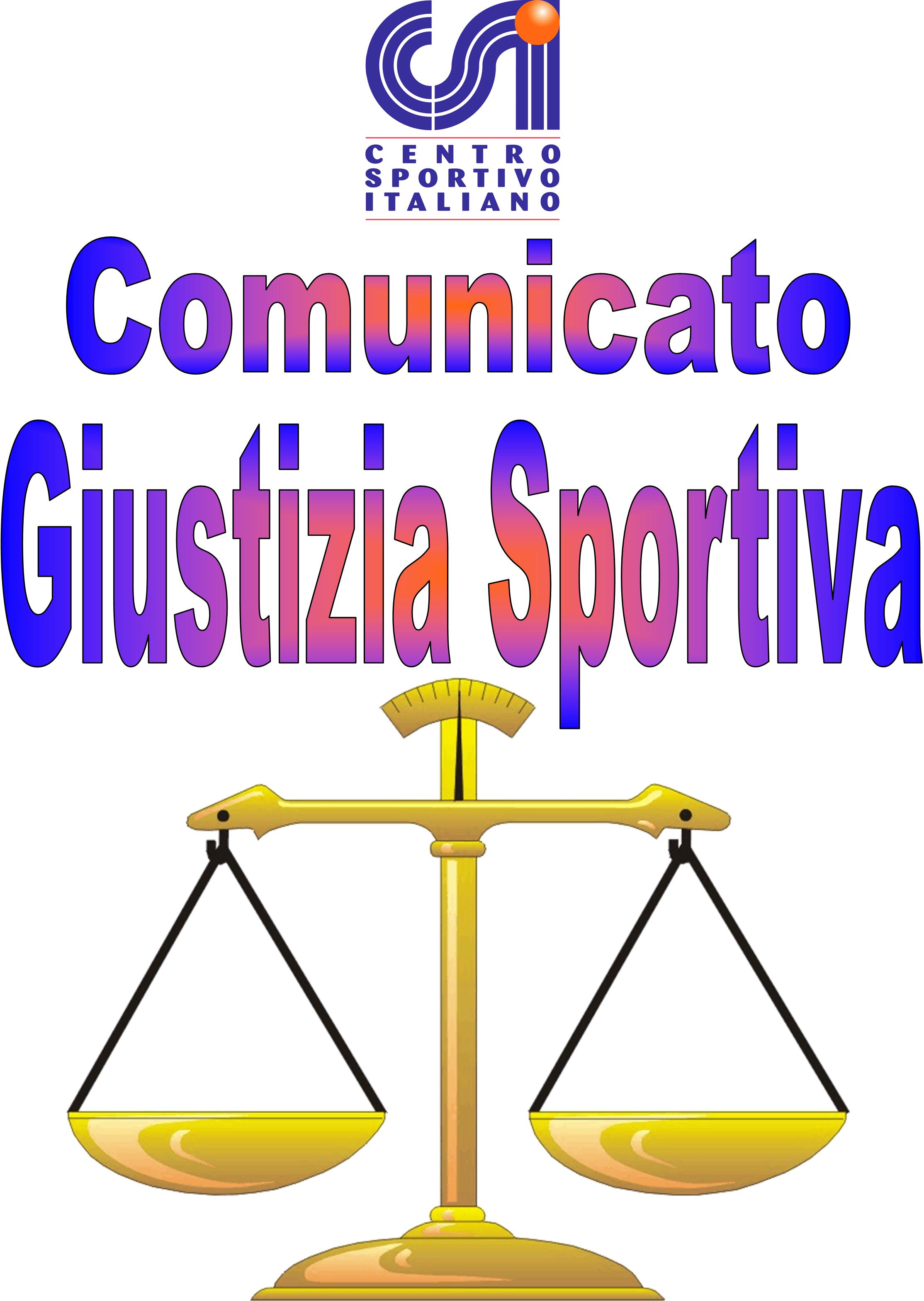 Comunicato Ufficiale nr. 02 – DATA 25 – 09 - 2017                                     Calcio a 5 Terni LeagueRISULTATI CALCIO A 5SERIE APROVVEDIMENTI DISCIPLINARI CALCIO A 5 SERIE ACARTELLINO AZZURRONominativo:                                                                                                    SocietàGIOCATORI AMMONITINominativo:                                                                                                      SocietàOttavio Rossi                                                                                                Black HatsMarco Mingarelli                                                                                          Black HatsCarlo Sini                                                                                                      La Dolce VitaMichele Gentili                                                                                             La Dolce VitaGIOCATORI ESPULSINominativo:                                 turni di squalifica                                        SocietàSERIE BPROVVEDIMENTI DISCIPLINARI CALCIO A 5 SERIE BRichiamo Ufficiale Alla Società “White Devils” Per Incompletezza Distinta Gara Inerente(Doc. eTessera) Del dirigente accompagnatore.Richiamo Ufficiale Alla Società “A.S.d Ares Ca5” Per Incompletezza Distinta Gara Inerente(Doc. eTessera) Di un giocatore.Ammenda di € 15,00 alla società “ A.C Pikkia “ Per mancata presentazione nei tempi limite previsti; stabiliti dal regolamento.CARTELLINO AZZURRONominativo:                                                                                                    SocietàGIOCATORI AMMONITINominativo:                                                                                                      SocietàChristian Toni                                                                                                  Al VillagloriMatteo Bizzarri                                                                                               White DevilsGianMichele Passeri                                                                                       Liverpolli F.CMatteo Gaggiotti                                                                                             Liverpolli F.CFrancesco battistoni                                                                                         Real Fravì AmeliaKirill Fedorov                                                                                                  Real Fravì AmeliaGiacomo Ceccobelli                                                                                        Seleccion AlbicelesteGIOCATORI ESPULSINominativo:                                 turni di squalifica                                        SocietàSERIE CPROVVEDIMENTI DISCIPLINARI CALCIO A 5 SERIE CCARTELLINO AZZURRONominativo:                                                                                                    SocietàGIOCATORI AMMONITINominativo:                                                                                                      SocietàSimone Federici                                                                                        A.A Vodoo PeopleAlessio Filistini                                                                                         Ternana SoccorsoManuel Diamanti                                                                                       Ternana SoccorsoMattia Carlini                                                                                             Arnold'sDiego Saleri                                                                                               Old CityValter Marcelli                                                                                           App GearRiccardo Piersantelli                                                                                  Pet Store ConadGiordano Cucchiella                                                                                  F.C RoskoJonathan Collazzoni                                                                                   A.S GambalettaFabiano Ceprini                                                                                          New Terni UnitedGIOCATORI ESPULSINominativo:                                 turni di squalifica                                        SocietàFrancesco Tizi                                          1                                               Ternana Soccorso(Condotta Fallosa In Campo).  Comunicato Ufficiale nr. 02 – DATA 25 – 09- 2017                                      Calcio Coppa Di Lega ca5Risultati  Coppa Di Lega ca5PROVVEDIMENTI DISCIPLINARI COPPA DI LEGA ca5CARTELLINO AZZURRONominativo:                                                                                                     SocietàGIOCATORI AMMONITINominativo:                                                                                                      SocietàGIOCATORI ESPULSINominativo:                                 turni di squalifica                                        SocietàComunicato Ufficiale nr. 02 – DATA 25 – 09 - 2017                                     Calcio a 7 Terni LeagueRISULTATI CALCIO A 7SERIE APROVVEDIMENTI DISCIPLINARI CALCIO A 7 SERIE ACARTELLINO AZZURRONominativo:                                                                                                    SocietàGIOCATORI AMMONITINominativo:                                                                                                      SocietàTommaso Lo Storto                                                                                      F.C Lupi PeopleAlessio Filistini                                                                                             Clinica Iphone AxNGIOCATORI ESPULSINominativo:                                 turni di squalifica                                        SocietàSERIE BPROVVEDIMENTI DISCIPLINARI CALCIO A 7 SERIE BCARTELLINO AZZURRONominativo:                                                                                                    SocietàGIOCATORI AMMONITINominativo:                                                                                                      SocietàGIOCATORI ESPULSINominativo:                                 turni di squalifica                                        SocietàMattia Capocci                                                          1                                Leicesterni City F.C( Somma Di Ammonizioni).SERIE CPROVVEDIMENTI DISCIPLINARI CALCIO A 7 SERIE CRichiamo Ufficiale Alla Società “The Muru Truck Service” Per  Distinta Gara non conforme.CARTELLINO AZZURRONominativo:                                                                                                    SocietàGIOCATORI AMMONITINominativo:                                                                                                      SocietàRiccardo Miti                                                                                              Torre Orsina Conad ArcaMatteo Falocco                                                                                            Beverly InpsDaniele Mostarda                                                                                         Beverly InpsMichele Gissi                                                                                               The Muru Truck ServicePaul Leonard Mimalache                                                                             Edil Iama Colli Sul VelinoSamuele Giuliani                                                                                          Edil Iama Colli Sul VelinoGIOCATORI ESPULSINominativo:                                 turni di squalifica                                        Società                                                                                                    Il Giudice sportivo024A Black Hats – F.C La Dolce Vita2 - 2 V.P.D028A Arcistufo F.C – Papa Boys5 - 9030A A.S.D Real Terni – Tranneusai F.CNon Disputata036A Acqua & Sapone – Real Cafè Noir8 - 7032BB Intersport Conad Arca - Western7 - 10033BA B.B Milf – You Pont3 - 2034BB Al Villaglori – White Devils3 - 3 V.P.D035BA Ares Ca5 – Real Fravì Amelia4 - 1 V.P.D037BB Kospea – Time Out Futsal6 - 2041BB Leicesterni City F.C – Liverpolli F.C2 - 5 V.P.D042BA A.C. Pikkia – Seleccion Albiceleste2 - 5 V.P.D044BA Falsi Invalidi – Nuova Sanitaria2 - 1023CC Arnold's F.C – Old City F.C4 - 5 V.P.D025CA Anonymous Team – Piediluco F.C2 - 9026CB A.A Vodoo People – Ternana Soccorso c54 - 4 V.P.D027CA Kantuccio - Panzathinaikos6 - 3029CA A.S.D Castrum – S.T.A.SNon disputata031CC Cosmopolitan – F.P.P. CasaliNon disputata038CC Desperados – F.C Rosko4 - 6 V.P.D039CB Borus Snai – New Team5 - 2040CA App Gear – PetStore Conad5 - 1 V.P.D043CB A.S Gambaletta – New Terni United1 - 8 V.P.D015A Asppico Calcio – B.B Milf3 - 2017A La Dolce Vita – Black Hats3 - 4019A F.C Lupi People – Clinica Iphone AxN2 - 2 V.P.D022A I Faggiani – Centro Rev. Rivo Triola2 - 7016B Gunners Figt – The PiratesNon disputata020B Leicesterni City F.C – Pro Diletta 19914 - 4 V.P.D023B Real Fravì Amelia – P.C. Collitto2 - 5024B A.S Maroso - Western1 - 6013CB Carpenters – Torre Orsina Conad Arca4 - 3 V.P.D014C F.C Che Dddici – Real Mentepazzi6 - 4018C Beverly Inps – The Muru Truck Service2 - 4 V.P.D021C Edil Iama Colli Sul Velino – Sparta F.C0 - 3 V.P.D